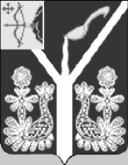 АДМИНИСТРАЦИЯ МУНИЦИПАЛЬНОГО ОБРАЗОВАНИЯСОВЕТСКОЕ ГОРОДСКОЕ ПОСЕЛЕНИЕ СОВЕТСКОГО РАЙОНАКИРОВСКОЙ ОБЛАСТИ ПОСТАНОВЛЕНИЕ г. Советск   05 сентября 2022 год                                                                             № 543О проведении голосования по выбору участков автомобильных дорог муниципального образования Советское городское поселение, подлежащих ремонту в 2023 году В соответствии с Федеральными законами от 06.10.2003 № 131-ФЗ "Об общих принципах организации местного самоуправления в Российской Федерации", от 10.12.95 № 196-ФЗ "О безопасности дорожного движения", от 08.11.2007 № 257-ФЗ "Об автомобильных дорогах и о дорожной деятельности в Российской Федерации и о внесении изменений в отдельные законодательные акты Российской Федерации", в целях организации и осуществления дорожной деятельности в отношении автомобильных дорог общего пользования местного значения в границах Советского городского поселения, администрация муниципального образования Советское городское поселение Советского района Кировской области ПОСТАНОВЛЯЕТ:Назначить проведение электронного голосования жителей Советского городского поселения Советского района Кировской области по выбору участков автомобильных дорог муниципального образования Советское городское поселение, подлежащих ремонту в 2023 году с 05 по 09 сентября 2022 года.Создать комиссию по отбору участков автомобильных дорог для ремонта в муниципальном образовании Советское городское поселение. (приложение 1)Утвердить перечень участков автомобильных дорог муниципального образования Советское городское поселение, подлежащих ремонту в 2023 году, предлагаемых в голосовании. (приложение 2)Утвердить положение о порядке формирования перечня автомобильных дорог, находящихся в муниципальной собственности и подлежащих ремонту. Контроль за исполнение настоящего постановления оставляю за собой. И.о.главы администрации муниципального образованияСоветское городское поселение    А.Г. Мансуров__________________________________________________________________СОГЛАСОВАНО:Заведующий отделом правового, кадровогои информационно-аналитического обеспеченияадминистрации муниципального образованияСоветское городское поселение                                                    С.С. МаксимовПОЛОЖЕНИЕо порядке формирования перечня автомобильных дорог, находящихся в муниципальной собственности и подлежащих ремонту 1. Перечень объектов включает в себя следующие сведения:а) наименование объекта;б) местонахождение (адрес) объекта;в) наименование видов  работ;г) срок выполнения работ по ремонту объекта;д) стоимость  работ по ремонту объекта;е)	объем бюджетных ассигнований бюджета муниципального образования, предусмотренных на проведение ремонта на соответствующий финансовый год (пообъектно).2. В перечень объектов включаются:а) объекты, техническое состояние которых не отвечает нормативному, и имеется техническая возможность приведения этого состояния до нормативного путем проведения ремонта. Протяженность ремонтируемого участка будет обеспечивать доведение до нормативного транспортно-эксплуатационного состояния дороги (улицы) на всей своей протяженности;б) бюджетные ассигнования бюджета, предусмотренные на проведение ремонта объектов на соответствующий финансовый год.3. Перечень объектов ежегодно формируется администрацией с учетом средств утвержденных в бюджете муниципального образования.4. Предварительный перечень объектов формируется на 3-х летний период комиссией по отбору участков автомобильных дорог для ремонта в муниципальном образовании Советское городское поселение (далее - комиссия), утвержденной постановлением администрации муниципального образования Советское городское поселение Советского района Кировской области, c учетом предельных объемов бюджетных ассигнований на соответствующий финансовый период.5. Комиссия направляет в администрацию муниципального образования документы: а) предварительный перечень объектов в соответствии с критериями, указанными в приложении № 1 к положению, с указанием местонахождения (адреса) объекта, видов работ;б) акты обследования технического состояния объектов, составленного по форме согласно приложению № 2 к положению;в)	документы, подтверждающие критерии оценки отбора объектов по ремонту автомобильных дорог общего пользования местного значения.6. Включение объектов в предварительный перечень осуществляется в зависимости от суммы баллов, установленных по каждому критерию и имеющих наиболее высокую итоговую сумму баллов.7. На основании представленных документов администрация муниципального образования осуществляет опрос-голосование граждан по объектам ремонта автомобильных дорог, включенных в предварительный перечень объектов. 8. В соответствии с результатами опроса-голосования граждан администрация муниципального образования осуществляет отбор объектов, включенных в предварительный перечень объектов в пределах доведенных до него бюджетных ассигнований бюджета на очередной финансовый год и на плановый период.9. Очередь объекта, подлежащего включению в перечень ремонта, определяется с учетом результатов опроса-голосования граждан по выбору объекта. Результаты отбора объектов включенных в перечень ремонта на 3- х  летний период оформляются протоколом, копия которого направляется в министерство транспорта Кировской области.10. Состав и виды работ по ремонту автомобильных дорог определяются в соответствии с Классификацией работ по капитальному ремонту, ремонту и содержанию автомобильных дорог, утвержденной приказом Министерства транспорта Российской Федерации от 16.11.2012 № 402 «Об утверждении Классификации работ по капитальному ремонту, ремонту и содержанию автомобильных дорог». 11. В отношении объектов, включенных в перечень ремонта, осуществляется разработка проектов и сметных расчетов осуществляется в соответствии с требованиями действующего законодательства. Проведение оценки расчетов сметной стоимости отдельных видов работ и объектов, включенных в проекты и сметные расчеты, осуществляется в случаях и порядке, установленных Порядком проведения проверки достоверности определения сметной стоимости отдельных видов работ и объектов, утверждаемым Правительством Кировской области.       Приложение № 1 к положениюКРИТЕРИИоценки отбора объекта по ремонту автомобильных дорог общего пользованияместного значенияПриложение № 2 к положению                                               М.П.АКТосмотра автомобильной дороги (улицы)в муниципальном образовании Советское городское поселение Советского района Кировской области«___» ______________  2022 г.Комиссия в составе:произвела визуальный осмотр участков автомобильной дороги в муниципальном образовании _________________________________________-   техническая категория – _____;-   вид покрытия – ______;-   общая протяженность участка ремонта - _______ км;-   ширина проезжей части ________ м;-   примыкания (съезд) – ______ шт;-   остановка с ПСП – ____;- общая площадь покрытия (основная дорога, остановки с ПСП, съезды) – _________м2.Участок 1. (км _________1 – км ___________),  протяженность ________км, площадь покрытия ___________ м2.В ходе осмотра выявлено:Участок 2. (км _______ – км ________), протяженность ________ км,  площадь покрытия _________ м2.В ходе осмотра выявлено:Вывод:Члены комиссии:				    ____________ /ФИО/  ____________ /ФИО/____________ /ФИО/                                                                                        Приложение 1 к Постановлению № ____от 05.09.2022 годаСостав комиссии по осмотрам автомобильных дорог в муниципальном образовании Советское городское поселение Советского района Кировской области подлежащих ремонтуМансуров Алексей Геннадьевич – и.о.главы администрации муниципального образования Советское городское поселение Советского района Кировской области - председатель комиссии;Добрынина Мария Александровна - ведущий специалист  администрации г.Советска, заместитель председателя комиссии;Депутат Думы г. Советска - член комиссии (по согласованию);Краев Андрей Анатольевич  - начальник ОГИБДД МО МВД России «Советский»; Представитель дорожного управления (по согласованию). Приложение 2 к Постановлению № ____от 05.09.2022 годаПеречень участков автомобильных автомобильных дорог муниципального образования Советское городское поселение подлежащих ремонту в 2023 годуНаименование критерияДиапазон значенийОценка(баллы)1231. Наличие судебного решения о приведении дороги в нормативное состояниеотсутствие01. Наличие судебного решения о приведении дороги в нормативное состояниеналичие102. Наличие показателя социальной значимости объекта проходят регулярные перевозки пассажиров по автобусным маршрутам общего пользованияотсутствие02. Наличие показателя социальной значимости объекта проходят регулярные перевозки пассажиров по автобусным маршрутам общего пользованияналичие102.1. планируемая к ремонту дорога обеспечивает транспортную доступность к объектам образования либо по ней проходят школьные автобусные маршрутыотсутствие02.1. планируемая к ремонту дорога обеспечивает транспортную доступность к объектам образования либо по ней проходят школьные автобусные маршрутыналичие102.2. планируемая к ремонту дорога обеспечивает транспортную доступность к объектам здравоохраненияотсутствие02.2. планируемая к ремонту дорога обеспечивает транспортную доступность к объектам здравоохраненияналичие102.3. Планируемая к ремонту дорога обеспечивает доступность к объектам, строительство которых осуществлялось (осуществляется) в рамках национальных проектовотсутствие02.3. Планируемая к ремонту дорога обеспечивает доступность к объектам, строительство которых осуществлялось (осуществляется) в рамках национальных проектовналичие10УТВЕРЖДАЮ:Глава администрациимуниципального образованияСоветское городское поселение«_____»__________________2022 г.ФИОдолжностьФИОдолжностьФИОдолжность№ п/пнаименование мероприятий (объектов, адреса объектов)Значение показателя результативности1Ремонт участка автомобильной дороги улицы Комсомольская (от ул. Советская, до ул. Водопроводная)0,645 км2Ремонт участка автомобильной дороги улицы Революционная (от ул. Строителей до ул. Красноармейская)1735 км3Ремонт участка автомобильной дороги улицы Садовая (от ул.Гагарина до ул. Кружевная)0,660 км4Ремонт участка автомобильной дороги улицы Нагорная (от ул. Дзержинского до ул. Некрасова)0,495 км5Ремонт участка автомобильной дороги улицы Крупская (от ул. Карла Либкнехта в сторону аэропорта)1,238 км6Ремонт участка автомобильной дороги улицы Лесохимиков0,8 км7Ремонт участка автомобильной дороги улицы Офицера Смехова 0,370 км8Иные участки автомобильных дорог (наименование участка, где голосующие желают провести ремонт автомобильной дороги)